Math 3								Name_______________________________2-4 Radians Exact Values Practice						Find the values of the following expressions.  Do NOT use a calculator.  Your answers should be exact values.  The radius of each circle is 1 unit.1.						2.				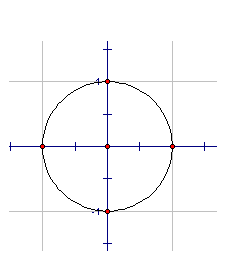 3.						4.				5.						6.	7.						8.			9.						10.				11.						12.				13.						14.				15.						16.				17.						18.				19.						20.				21.						22.				23.						24.				25.						26.				27.						28.				29.						30.				